
FORMAT JAARLIJKSE SUBSIDIE SPORT EN BEWEGEN 
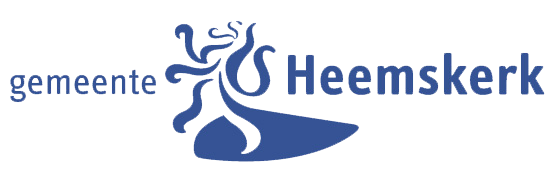 
*Bovenstaande ledenaantallen zijn naar waarheid ingevuld.
Naam en functie bestuurslid: 					Datum: 
Handtekening: Heeft u vragen? Mail uw vragen naar subsidiehelpdesk@heemskerk.nl  of bel: 014 0251.Organisatie/verenigingSubsidiejaarWat is de kernactiviteit van de vereniging? De kernactiviteit is de tak van sport waarvoor de vereniging is aangesloten bij de landelijke sportbond.Veldsport ZaalsportZwemsport Uniek SportenOverige sport:……Veldsport ZaalsportZwemsport Uniek SportenOverige sport:……Geef een beknopte omschrijving van de (te subsidiëren) kernactiviteiten van de verenigingIndien de kernactiviteit Uniek Sporten betreft: staat de vereniging met activiteit geregistreerd op www.unieksporten.nl? JaNeeJaNeeIs de vereniging lid van een sportbond die aangesloten is bij NOC*NSF?Ja, naam sportbond:……NeeJa, naam sportbond:……NeeStaat de vereniging ingeschreven bij de Kamer van Koophandel?Ja, KvK-nummer:…….NeeJa, KvK-nummer:…….NeeHoeveel actieve leden zijn lid van de sportvereniging (peildatum 1 september voorafgaan aan jaar waarvoor subsidie wordt aangevraagd)?*Aantal leden woonachtig in Heemskerk ….Totaal aantal leden: ……..Hoeveel actieve leden zijn lid van de sportvereniging (peildatum 1 september voorafgaan aan jaar waarvoor subsidie wordt aangevraagd)?*Aantal leden woonachtig buiten Heemskerk ….Totaal aantal leden: ……..Tot welke doelgroep behoren de actieve leden die woonachtig zijn in Heemskerk?*
Jeugdleden (t/m 18 jaar)
….Tot welke doelgroep behoren de actieve leden die woonachtig zijn in Heemskerk?*Volwassen leden (19 t/m 64 jaar)….Tot welke doelgroep behoren de actieve leden die woonachtig zijn in Heemskerk?*Senior leden (65+)….Tot welke doelgroep behoren de actieve leden die woonachtig zijn in Heemskerk?*Uniek sporten leden (aangepast sportaanbod voor mensen met een beperking)….Wat is de eigen bijdrage in euro’s door deelnemers in de vorm van bijvoorbeeld contributie, inschrijfgeld, entreegeld, deelnemersbijdragen? Indien van toepassing, onderverdeeld in doelgroepen. Jeugdleden (t/m 18 jaar)€……Wat is de eigen bijdrage in euro’s door deelnemers in de vorm van bijvoorbeeld contributie, inschrijfgeld, entreegeld, deelnemersbijdragen? Indien van toepassing, onderverdeeld in doelgroepen. Volwassen leden (19 t/m 64 jaar)€……Wat is de eigen bijdrage in euro’s door deelnemers in de vorm van bijvoorbeeld contributie, inschrijfgeld, entreegeld, deelnemersbijdragen? Indien van toepassing, onderverdeeld in doelgroepen. Senior leden (65+)€……Wat is de eigen bijdrage in euro’s door deelnemers in de vorm van bijvoorbeeld contributie, inschrijfgeld, entreegeld, deelnemersbijdragen? Indien van toepassing, onderverdeeld in doelgroepen. Uniek sporten leden (aangepast sportaanbod voor mensen met een beperking)€……Bent u een Heemskerkse vereniging (niet zijnde verengingen buiten Heemskerk) en wilt u met dit formulier ook de waarderingssubsidie aanvragen voor de voor sportvrijwilligers? JaNee, wij zijn geen Heemskerkse vereniging.
Zie voor meer informatie over de berekening van deze waarderingssubsidie hoofdstuk 5 van de Subsidieregeling sport&bewegen of kijk op de website. JaNee, wij zijn geen Heemskerkse vereniging.
Zie voor meer informatie over de berekening van deze waarderingssubsidie hoofdstuk 5 van de Subsidieregeling sport&bewegen of kijk op de website. Beschikken vrijwilligers die met kinderen of kwetsbare personen werken over een VOG (Verklaring Omtrent Gedrag)? JaNee 
* Vrijwilligers die met kinderen of kwetsbare personen werken, kunnen gratis een VOG aanvragen. Voor meer informatie klik hier. JaNee 
* Vrijwilligers die met kinderen of kwetsbare personen werken, kunnen gratis een VOG aanvragen. Voor meer informatie klik hier. Maakt u gebruik van de Wet verplichte meldcode huiselijk geweld en kindermishandeling (WVM)?JaNeeJaNeeIs de sportvereniging rookvrij? JaNeeJaNee